                      Bonding and physical propertiesturning a solid to liquid (fusion)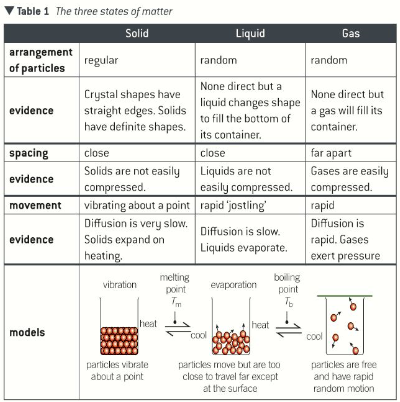 When heating, a solid or supplying energy, it vibrates to a more fixed position therefore increasing the distance between particles so it expandsSupplying more energy can turn a solid into a liquid – this is required to weaken the forces that act between the particlesEnergy known as the enthalpy change of meltingWhen a solid is melting, the temperature does not change as the heat is absorbed as the forces are weakenedEnthalpy = the heat energy change measured under constant pressureTemperature depends on the average kinetic energy which is also related to their speedTurning a liquid to a gas (vaporisation)Particles move further apart after being supplied energy therefore liquids also expand when heatedEnergy is required to break all the intermolecular forces between the particlesEnergy known as enthalpy change of vaporisationNo temperature change during the process of boilingGases expand a great deal when heated because they also gain kinetic energy and move further apartCrystalsHave a regular arrangement and are held together by forces of attractionThe strength of forces of attraction has an effect on the physical properties of crystalsStronger the force, the higher the melting point/temperature and a greater the enthalpyMolecular crystals – consist of molecules held in a regular structure by intermolecular forces and molecules held together by covalent bonds however are much weaker so have a low melting temperature and low enthalpyPropertiesCrystals are soft and break easilyLow melting point temperatureDoes not conduct electricity because there are no charged particlesDiamond (macromolecular crystal)  Polymorph or allotrope of carbonConsists of pure carbon with covalent bonding between every carbon atomGiant structure – bond spreads throughout the structureEach carbon forms four single covalent bonds with other carbon atomsThese four electrons repel from each other – electron pair repulsion theoryBond angles of 109.5Properties of diamondVery hard materialVery high melting temperature (over 3,700k)Does not conduct electricity because there are no delocalised electrons to carry the chargeGraphiteConsists of pure carbon atoms which are bonded and arranged differentlyStrong covalent and weak van der Waals forcesBond at angle 120Leaves each carbon atom with a spare electron in a p-orbital that is not part of the three single covalent bondsElectrons are able to move anywhere within the layer (delocalised)Weak intermolecular forces allows layers to slide across one anotherProperties of graphitegraphite is a soft materialvery high melting temperature – breaks down before it melts due to strong network of covalent bondsconducts electricity Electrical conductivityionic compound conduct electricity only in liquid state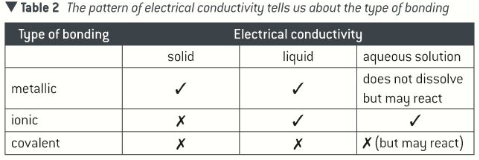 current is carried by the movement of ions towards the electrodes of opposite chargecovalent bonded substances do not conduct electricity as they have no charged particles which are able to carry a currentmostly insoluble in water and can react to form ions ex. Ethanoic acidMelting and boiling pointssimple molecules – low melting and boiling pointsgiant structured molecules – high melting and boiling pointsIntermolecular forcesstrength of force determines melting and boiling points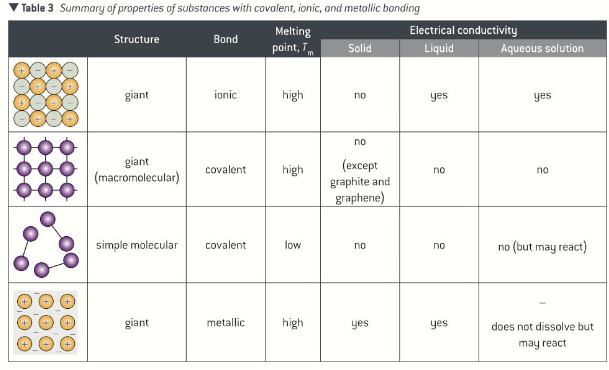 